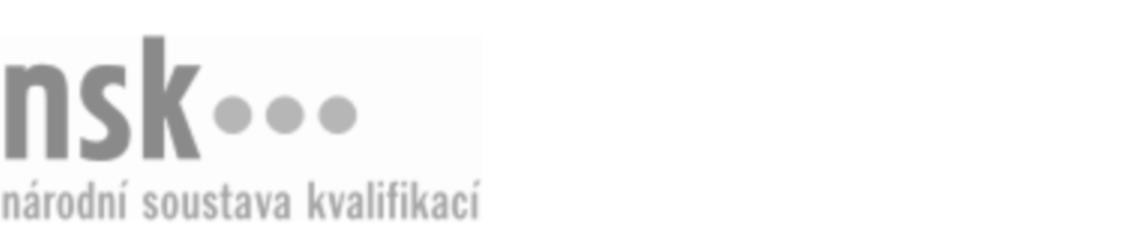 Kvalifikační standardKvalifikační standardKvalifikační standardKvalifikační standardKvalifikační standardKvalifikační standardKvalifikační standardKvalifikační standardArt grafik (kód: 34-017-H) Art grafik (kód: 34-017-H) Art grafik (kód: 34-017-H) Art grafik (kód: 34-017-H) Art grafik (kód: 34-017-H) Art grafik (kód: 34-017-H) Art grafik (kód: 34-017-H) Autorizující orgán:Ministerstvo průmyslu a obchoduMinisterstvo průmyslu a obchoduMinisterstvo průmyslu a obchoduMinisterstvo průmyslu a obchoduMinisterstvo průmyslu a obchoduMinisterstvo průmyslu a obchoduMinisterstvo průmyslu a obchoduMinisterstvo průmyslu a obchoduMinisterstvo průmyslu a obchoduMinisterstvo průmyslu a obchoduMinisterstvo průmyslu a obchoduMinisterstvo průmyslu a obchoduSkupina oborů:Polygrafie, zpracování papíru, filmu a fotografie (kód: 34)Polygrafie, zpracování papíru, filmu a fotografie (kód: 34)Polygrafie, zpracování papíru, filmu a fotografie (kód: 34)Polygrafie, zpracování papíru, filmu a fotografie (kód: 34)Polygrafie, zpracování papíru, filmu a fotografie (kód: 34)Polygrafie, zpracování papíru, filmu a fotografie (kód: 34)Týká se povolání:Art grafikArt grafikArt grafikArt grafikArt grafikArt grafikArt grafikArt grafikArt grafikArt grafikArt grafikArt grafikKvalifikační úroveň NSK - EQF:333333Odborná způsobilostOdborná způsobilostOdborná způsobilostOdborná způsobilostOdborná způsobilostOdborná způsobilostOdborná způsobilostNázevNázevNázevNázevNázevÚroveňÚroveňKomunikace a výměna obrazových a textových podkladů při navrhování designu tiskovin a multimediálních programů ve spolupráci s grafickým studiem a zadavatelem zakázkyKomunikace a výměna obrazových a textových podkladů při navrhování designu tiskovin a multimediálních programů ve spolupráci s grafickým studiem a zadavatelem zakázkyKomunikace a výměna obrazových a textových podkladů při navrhování designu tiskovin a multimediálních programů ve spolupráci s grafickým studiem a zadavatelem zakázkyKomunikace a výměna obrazových a textových podkladů při navrhování designu tiskovin a multimediálních programů ve spolupráci s grafickým studiem a zadavatelem zakázkyKomunikace a výměna obrazových a textových podkladů při navrhování designu tiskovin a multimediálních programů ve spolupráci s grafickým studiem a zadavatelem zakázky33Základní úpravy digitálních obrazových záznamů pomocí grafických programůZákladní úpravy digitálních obrazových záznamů pomocí grafických programůZákladní úpravy digitálních obrazových záznamů pomocí grafických programůZákladní úpravy digitálních obrazových záznamů pomocí grafických programůZákladní úpravy digitálních obrazových záznamů pomocí grafických programů33Orientace v normách a platných typografických pravidlech sazby, úprav a zlomu textůOrientace v normách a platných typografických pravidlech sazby, úprav a zlomu textůOrientace v normách a platných typografických pravidlech sazby, úprav a zlomu textůOrientace v normách a platných typografických pravidlech sazby, úprav a zlomu textůOrientace v normách a platných typografických pravidlech sazby, úprav a zlomu textů33Projednávání grafického řešení reklam se zákazníkyProjednávání grafického řešení reklam se zákazníkyProjednávání grafického řešení reklam se zákazníkyProjednávání grafického řešení reklam se zákazníkyProjednávání grafického řešení reklam se zákazníky33Projednávání změn a úprav grafického zpracování složitějších výtvarných řešení reklam se zákazníkyProjednávání změn a úprav grafického zpracování složitějších výtvarných řešení reklam se zákazníkyProjednávání změn a úprav grafického zpracování složitějších výtvarných řešení reklam se zákazníkyProjednávání změn a úprav grafického zpracování složitějších výtvarných řešení reklam se zákazníkyProjednávání změn a úprav grafického zpracování složitějších výtvarných řešení reklam se zákazníky33Art grafik,  29.03.2024 13:11:01Art grafik,  29.03.2024 13:11:01Art grafik,  29.03.2024 13:11:01Art grafik,  29.03.2024 13:11:01Strana 1 z 2Strana 1 z 2Kvalifikační standardKvalifikační standardKvalifikační standardKvalifikační standardKvalifikační standardKvalifikační standardKvalifikační standardKvalifikační standardPlatnost standarduPlatnost standarduPlatnost standarduPlatnost standarduPlatnost standarduPlatnost standarduPlatnost standarduStandard je platný od: 05.02.2019Standard je platný od: 05.02.2019Standard je platný od: 05.02.2019Standard je platný od: 05.02.2019Standard je platný od: 05.02.2019Standard je platný od: 05.02.2019Standard je platný od: 05.02.2019Art grafik,  29.03.2024 13:11:01Art grafik,  29.03.2024 13:11:01Art grafik,  29.03.2024 13:11:01Art grafik,  29.03.2024 13:11:01Strana 2 z 2Strana 2 z 2